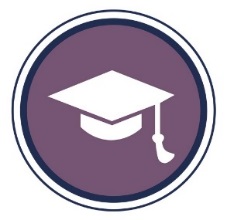 COLLEGIATEENTREPRENEURSHIPGRANT APPLICATION ATTACHMENTWhat activities do you hope to conduct as a result of this grant?  Tell us the who, what, when, where, why, and how components of the request.The Foundation believes the most vibrant collegiate entrepreneurship programs advance certain values (see next page).  Discuss how the proposed programming advances these values. Please focus on the values that your project/program primarily embodies. When thinking about all the Foundation’s values, which would require additional support(s) for the organization and the project/program to excel?To the best of your knowledge, please estimate or project the following figures.  Leave fields blank if not applicable.What strategies will you use to engage students from underserved populations?How does your organization connect students to other entrepreneurial opportunities? What do you hope to learn from this program, how will you collect information to inform your learnings, and how do you intend to share these lessons?How much do you need for this effort? Describe the total budget, how much you are requesting from Morgan Foundation, and how you will cover the difference (if applicable). If you are utilizing any in-kind support or leveraging resources from others, describe that here as well. How do you plan to fund the project/program in upcoming years?(10) Burt Morgan believed in the value and power of free enterprise and the importance of entrepreneurship as a driver of that system. Please describe how this proposal advances free enterprise principles.(11) Please develop a list of 3-5 objectives that focus on the quantifiable outputs and demonstrable outcomes of this proposed project/program. We believe the most vibrant collegiate entrepreneurship programs seek to…Grow from the essence of institutional culture
Sustainable integration of entrepreneurship into collegiate programs is best accomplished by building upon existing cultural strengths and values.Draw influence from the organization's senior leadership
Vocal champions in the highest offices of the organization help build programs that gain traction, develop long-term sustainability, and best serve student needs.Exhibit interdisciplinary reach
Forward-thinking leaders break down barriers and encourage interaction among students and faculty from seemingly unrelated areas of study, breeding innovation and sparking connections.Build the entrepreneurial mindset 
Impactful programs allow students to marshal their talents and take informed risks while exploring ventures that foster the critical entrepreneurial skills of ideating, problem solving, pivoting, and pitching.Engage underserved populations 
Robust inclusion of diverse ideas, voices, and perspectives enriches students’ entrepreneurial experiences and inspires innovation. Embed mentorship and coaching 
Balanced programs enlist qualified mentors and coaches who help steer venture progress while maintaining a primary focus on the student's academic experiences and personal growthCollaborate with ecosystem partners 
Dynamic campuses reach beyond their institutions, facilitating opportunities for students to connect with entrepreneurial ecosystem resources and promoting pathways for students to pursue ideas that require increasingly sophisticated support. Evaluate their effectiveness 
Continuous learning requires more than just basic data – progressive programs employ third party evaluators and scrutinize evaluation results to inform practices and modify components.Pivot to meet changing needs 
Responsive programs adapt to shifting entrepreneurial landscapes to take full advantage of new opportunities.Share lessons learned 
Dedicated ecosystem partners prioritize the regular exchange of lessons learned across campus and through peer-to-peer entrepreneurship learning communities. Demonstrate fiscal responsibilityProgram 1Program 2Program 3Project/Program NameTimeframeMMDDYY - MMDDYYMMDDYY - MMDDYYMMDDYY - MMDDYYStudents engaged ###Educators engaged ###Female participants%%%Participants of color%%%